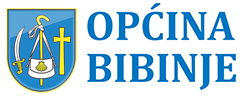 za financiranje javnih potreba društvenih djelatnosti Općine Bibinje u 2023. godiniza financiranje javnih potreba društvenih djelatnosti Općine Bibinje u 2023. godini1. Podaci o prijavitelju Projekta ili Programa  (Korisnik sredstava) 1. Podaci o prijavitelju Projekta ili Programa  (Korisnik sredstava) Naziv:Skraćeni naziv:OIB:Adresa:Osoba za kontakt:Telefon/telefax:E-mail:MB:Djelatnost udruge:Registarski broj kod Ministarstva  uprave:Broj iz registra neprofitnih organizacija kod Min.  financija :IBAN - međunarodni broj bankovnog računa:Broj članova udruge:Visina godišnje članarine:Prihodi i rashodi u 2022.:Prihodi i rashodi u 2022.:Članarine:Prihodi Općine Bibinje:Ostali prihodi:Ukupni rashodi:Procjena prihoda i rashoda u 2023.:Procjena prihoda i rashoda u 2023.:Članarine:Prihodi Općine Bibinje:Ostali prihodi:Ukupni rashodi:2. Podaci o  projektu ili programu 2. Podaci o  projektu ili programu 2. Podaci o  projektu ili programu NAZIV:Mjesto održavanja  programa:Vrijeme održavanje programa:DETALJAN OPIS  PROGRAMA:DETALJAN OPIS  PROGRAMA:DETALJAN OPIS  PROGRAMA:DETALJNO SPECIFICIRANI   TROŠKOVNIK  PROJEKTA ILI PROGRAMADETALJNO SPECIFICIRANI   TROŠKOVNIK  PROJEKTA ILI PROGRAMADETALJNO SPECIFICIRANI   TROŠKOVNIK  PROJEKTA ILI PROGRAMA1. VRSTA TROŠKA1. VRSTA TROŠKA2. IZNOSPRIJEDLOG FINANCIJSKE  KONSTRUKCIJE ZA IZVRŠENJE  PROGRAMA PRIJEDLOG FINANCIJSKE  KONSTRUKCIJE ZA IZVRŠENJE  PROGRAMA PRORAČUNSKA SREDSTVAPRORAČUNSKA SREDSTVASredstva  iz državnog proračunaSredstva iz Županijskog proračunaSredstva iz Proračuna Općine BibinjeUKUPNO PRORAČUNSKA SREDSTVA:NEPRORAČUNSKA  SREDSTVANEPRORAČUNSKA  SREDSTVAVlastita sredstvaSredstva od sponzora i donatoraSredstva iz ostalih izvoraUKUPNO NEPRORAČUNSKA SREDSTVA:SVEUKUPNO:______________, _____________       Potpis: _______________________(mjesto i datum)M.P.U privitku dostavljamo priloge: